                     澧县一中网上资源地址库 一：学校高考成绩分析系统（学校购买：全省各校成绩及对比分析；澧县一中各年学生成绩分析，可分析学校成绩、各班成绩、个人成绩、学科薄弱知识点）第一步：输入网址：http://www.hneeb.cn/第二步：选择高考成绩分析系统第三步：选择湖南高考成绩分析系统正式版第四步：账户：澧县一中语文 密码：123456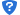 二：中学学科网（学校购买的资源，适用于各科教学资源的下载） 第一步：输入网址：www.zxxk.com第二步：点击会员第三步：账号：lixianyz第四步：密码：lxyz3242488 中学学科网在线智能组卷网（学校购买的组卷系统，适用于各科老师们出周周练、随堂练习、开学侧、月考等试卷使用）
第一步：输入网址：www.zujuan.com
第二步：点击登录
第三步：账号：lixianyz
密码：lxyz3242488  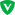 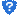 三：高考资源网（学校购买的资源，适用于复习资料，考试资源的下载）第一步：输入网址：www.ks5u.com第二步：用户名：LXYZ第三步：密码：091123 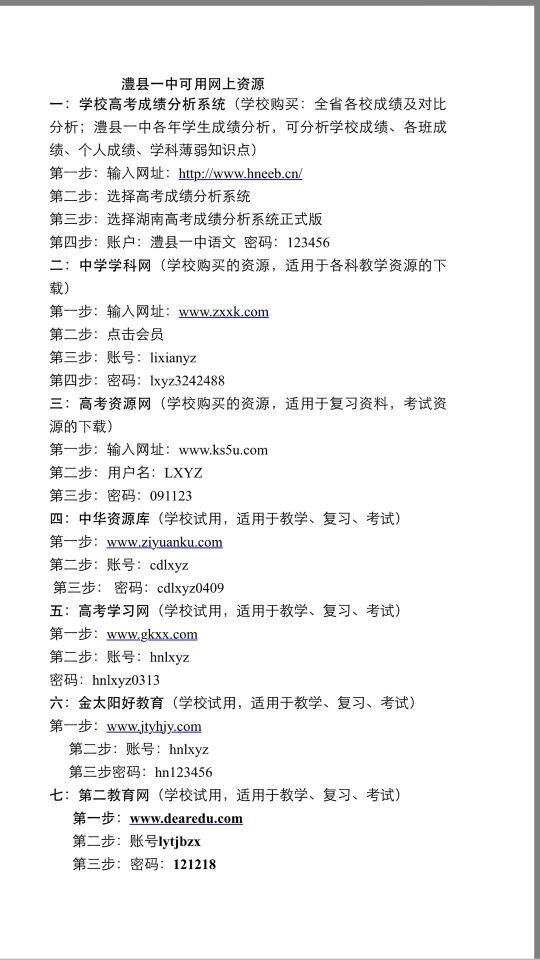 